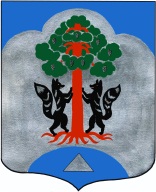 АДМИНИСТРАЦИЯМО СОСНОВСКОЕ СЕЛЬСКОЕ ПОСЕЛЕНИЕМО ПРИОЗЕРСКИЙ МУНИЦПАЛЬНЫЙ РАЙОНЛЕНИНГРАДСКОЙ ОБЛАСТИ                                                                   ПОСТАНОВЛЕНИЕот  22.02.2017  года      № 87О комиссии по уточнению данных и определению очередностипроведения капитального ремонта многоквартирных домов  и включению домов в краткосрочный муниципальный план реализации программы капитального ремонтамногоквартирных домов на территории МО Сосновское сельское поселение МО Приозерский  муниципального района Ленинградской области 	Во исполнение Федерального закона от 21.07.2007 №185-ФЗ «О Фонде содействия реформированию жилищно-коммунального хозяйства», в соответствии с постановлением Правительства Ленинградской области от 30.05.2014 №218 «Об утверждении порядка разработки и утверждения краткосрочных планов реализации региональной программы капитального ремонта общего имущества в многоквартирных домах, расположенных на территории Ленинградской области, на 2014 – 2043 годы», в целях формирования перечня многоквартирных домов для включения в краткосрочный план реализации региональной программы капитального ремонта общего имущества в многоквартирных домах на территории МО Сосновское сельское поселение МО Приозерский муниципальный район Ленинградской области, администрацияПОСТАНОВЛЯЕТ:1. Создать комиссию по уточнению данных и определению очередности проведения капитального ремонта многоквартирных домов и включению домов в краткосрочный план реализации программы капитального ремонта многоквартирных домов на территории МО Сосновское сельское поселение муниципального образования Приозерский муниципальный район Ленинградской области.2. Утвердить порядок работы комиссии  по уточнению данных и  определению очередности проведения капитального ремонта многоквартирных домов и включению домов в краткосрочный план реализации программы капитального ремонта многоквартирных домов на территории МО Сосновское сельское поселение муниципального образования Приозерский муниципальный район Ленинградской области согласно Приложению 1 к настоящему постановлению.3. Настоящее постановление подлежит опубликованию в СМИ, размещению на официальном  сайте  МО Сосновское сельское поселение муниципального образования Приозерский муниципальный район Ленинградской области.4. Контроль за исполнением настоящего постановления оставляю за собой.Глава администрации		                                                            С.М. МиничСогласовано:Разослано: дело-2, Прокуратура.-1, 	Приложение 1к постановлению администрации № 87 от 22.02.2017г.Порядок работы комиссии  по уточнению данных и  определению очередности проведения капитального ремонта многоквартирных домов и включению домов в краткосрочный план реализации программы капитального ремонта многоквартирных домов на территории МО Сосновское сельское поселение муниципального образования Приозерский муниципальный район Ленинградской области  1. Настоящий Порядок разработан в целях реализации положений Жилищного кодекса Российской Федерации, закона Ленинградской  области от 29.11.2013 № 82-оз «Об отдельных вопросах организации и проведения капитального ремонта общего имущества в многоквартирных домах, расположенных на территории Ленинградской области» (далее — закон Ленинградской области от 29.11.2013 N 82-оз), Постановления Правительства Ленинградской области от 26.12.2013 N 508 "Об утверждении Региональной программы капитального ремонта общего имущества в многоквартирных домах, расположенных на территории Ленинградской области, на 2014-2043 годы", постановления Правительства Ленинградской области от 30.05.2014 № 218 «Об утверждении порядка разработки и утверждения краткосрочных планов реализации региональной программы капитального ремонта общего имущества в многоквартирных домах, расположенных на территории Ленинградской области, на 2014-2043 годы».   2. Состав комиссии утверждается распоряжением администрации МО Сосновское сельское поселение муниципального образования Приозерский муниципальный район Ленинградской области   3. Настоящий Порядок регламентирует формирование, организацию работы и полномочия комиссии при решении вопросов по уточнению данных и определению очередности проведения капитального ремонта многоквартирных домов и включению домов в краткосрочный муниципальный план реализации программы капитального ремонта многоквартирных домов на территории МО Сосновское сельское поселение муниципального образования Приозерский муниципальный район Ленинградской области, и включению таких домов в  краткосрочный  муниципальный план реализации региональной программы по проведению капитального ремонта общего имущества в МКД на территории Ленинградской области на 2014-2043 годы» (далее – региональная программа), в том числе ранее сроков, установленных региональной программой.    4.Руководство комиссией осуществляет председатель, а в его отсутствие – заместитель председателя комиссии.   5. Заседание комиссии проводится по мере необходимости.   6. Решение комиссии принимается простым большинством голосов членов комиссии, принявших участие в ее заседании. При равенстве голосов, голос председателя комиссии является решающим.   7. Решение комиссии оформляется протоколом в день его принятия, который подписывают члены комиссии, принявшие участие в заседании. Протокол заседания ведет секретарь комиссии. Особое мнение члена комиссии оформляется в письменном виде.    8. На основании информации предоставленной лицами, осуществляющими управление многоквартирным домом или оказывающим услуги по содержанию и ремонту общего имущества в многоквартирном доме, расположенных на территории МО Сосновское сельское поселение муниципального образования Приозерский муниципальный район Ленинградской области и подготовленной в соответствии с требованиями постановления Правительства Ленинградской области от 30.05.2014 №218 «Об утверждении порядка разработки и утверждения краткосрочных планов реализации региональной программы капитального ремонта общего имущества в многоквартирных домах, расположенных на территории Ленинградской области, на 2014 – 2043 годы», комиссия принимает решение.           При принятии решения комиссия учитывает:- заключение, выданное специализированной организации о техническом состоянии многоквартирного дома;- год постройки многоквартирного дома;- год проведения последнего капитального ремонта;- собираемость взносов на капитальный ремонт.          Протокол заседания комиссии является основанием для разработки проекта краткосрочного муниципального плана реализации региональной программы капитального ремонта общего имущества в многоквартирных домах, расположенных на территории МО Сосновское сельское поселение муниципального образования Приозерский муниципальный район Ленинградской области           Решения, принимаемые комиссией, могут быть обжалованы в порядке, установленном законодательством Российской Федерации.           7. Протокол комиссии размещается на официальном портале муниципального образования МО Сосновское сельское поселение муниципального образования Приозерский муниципальный район Ленинградской области.